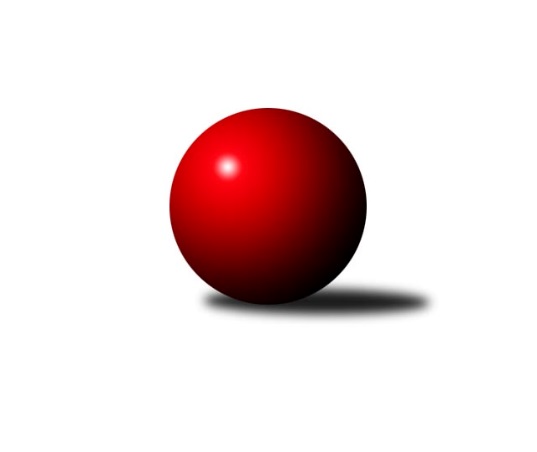 Č.1Ročník 2023/2024	23.5.2024 Okresní přebor Ostrava 2023/2024Statistika 1. kolaTabulka družstev:		družstvo	záp	výh	rem	proh	skore	sety	průměr	body	plné	dorážka	chyby	1.	TJ Sokol Bohumín D	1	1	0	0	7.0 : 1.0 	(8.5 : 3.5)	2362	2	1709	653	75	2.	TJ Unie Hlubina C	1	1	0	0	6.0 : 2.0 	(9.0 : 3.0)	2544	2	1801	743	68	3.	TJ VOKD Poruba C	1	1	0	0	6.0 : 2.0 	(9.0 : 3.0)	2297	2	1617	680	62	4.	SKK Ostrava C	1	1	0	0	5.0 : 3.0 	(6.5 : 5.5)	2287	2	1620	667	54	5.	TJ Sokol Bohumín E	1	0	0	1	3.0 : 5.0 	(5.5 : 6.5)	2249	0	1585	664	55	6.	TJ Michálkovice  B	1	0	0	1	2.0 : 6.0 	(3.0 : 9.0)	2421	0	1740	681	73	7.	TJ Unie Hlubina ˝D˝	1	0	0	1	2.0 : 6.0 	(3.0 : 9.0)	2050	0	1482	568	97	8.	SKK Ostrava B	1	0	0	1	1.0 : 7.0 	(3.5 : 8.5)	2341	0	1692	649	74Tabulka doma:		družstvo	záp	výh	rem	proh	skore	sety	průměr	body	maximum	minimum	1.	TJ Sokol Bohumín D	1	1	0	0	7.0 : 1.0 	(8.5 : 3.5)	2362	2	2362	2362	2.	TJ Unie Hlubina C	1	1	0	0	6.0 : 2.0 	(9.0 : 3.0)	2544	2	2544	2544	3.	TJ VOKD Poruba C	1	1	0	0	6.0 : 2.0 	(9.0 : 3.0)	2297	2	2297	2297	4.	SKK Ostrava C	1	1	0	0	5.0 : 3.0 	(6.5 : 5.5)	2287	2	2287	2287	5.	TJ Unie Hlubina ˝D˝	0	0	0	0	0.0 : 0.0 	(0.0 : 0.0)	0	0	0	0	6.	TJ Michálkovice  B	0	0	0	0	0.0 : 0.0 	(0.0 : 0.0)	0	0	0	0	7.	TJ Sokol Bohumín E	0	0	0	0	0.0 : 0.0 	(0.0 : 0.0)	0	0	0	0	8.	SKK Ostrava B	0	0	0	0	0.0 : 0.0 	(0.0 : 0.0)	0	0	0	0Tabulka venku:		družstvo	záp	výh	rem	proh	skore	sety	průměr	body	maximum	minimum	1.	SKK Ostrava C	0	0	0	0	0.0 : 0.0 	(0.0 : 0.0)	0	0	0	0	2.	TJ Unie Hlubina C	0	0	0	0	0.0 : 0.0 	(0.0 : 0.0)	0	0	0	0	3.	TJ Sokol Bohumín D	0	0	0	0	0.0 : 0.0 	(0.0 : 0.0)	0	0	0	0	4.	TJ VOKD Poruba C	0	0	0	0	0.0 : 0.0 	(0.0 : 0.0)	0	0	0	0	5.	TJ Sokol Bohumín E	1	0	0	1	3.0 : 5.0 	(5.5 : 6.5)	2249	0	2249	2249	6.	TJ Michálkovice  B	1	0	0	1	2.0 : 6.0 	(3.0 : 9.0)	2421	0	2421	2421	7.	TJ Unie Hlubina ˝D˝	1	0	0	1	2.0 : 6.0 	(3.0 : 9.0)	2050	0	2050	2050	8.	SKK Ostrava B	1	0	0	1	1.0 : 7.0 	(3.5 : 8.5)	2341	0	2341	2341Tabulka podzimní části:		družstvo	záp	výh	rem	proh	skore	sety	průměr	body	doma	venku	1.	TJ Sokol Bohumín D	1	1	0	0	7.0 : 1.0 	(8.5 : 3.5)	2362	2 	1 	0 	0 	0 	0 	0	2.	TJ Unie Hlubina C	1	1	0	0	6.0 : 2.0 	(9.0 : 3.0)	2544	2 	1 	0 	0 	0 	0 	0	3.	TJ VOKD Poruba C	1	1	0	0	6.0 : 2.0 	(9.0 : 3.0)	2297	2 	1 	0 	0 	0 	0 	0	4.	SKK Ostrava C	1	1	0	0	5.0 : 3.0 	(6.5 : 5.5)	2287	2 	1 	0 	0 	0 	0 	0	5.	TJ Sokol Bohumín E	1	0	0	1	3.0 : 5.0 	(5.5 : 6.5)	2249	0 	0 	0 	0 	0 	0 	1	6.	TJ Michálkovice  B	1	0	0	1	2.0 : 6.0 	(3.0 : 9.0)	2421	0 	0 	0 	0 	0 	0 	1	7.	TJ Unie Hlubina ˝D˝	1	0	0	1	2.0 : 6.0 	(3.0 : 9.0)	2050	0 	0 	0 	0 	0 	0 	1	8.	SKK Ostrava B	1	0	0	1	1.0 : 7.0 	(3.5 : 8.5)	2341	0 	0 	0 	0 	0 	0 	1Tabulka jarní části:		družstvo	záp	výh	rem	proh	skore	sety	průměr	body	doma	venku	1.	TJ Sokol Bohumín E	0	0	0	0	0.0 : 0.0 	(0.0 : 0.0)	0	0 	0 	0 	0 	0 	0 	0 	2.	TJ Michálkovice  B	0	0	0	0	0.0 : 0.0 	(0.0 : 0.0)	0	0 	0 	0 	0 	0 	0 	0 	3.	TJ Unie Hlubina ˝D˝	0	0	0	0	0.0 : 0.0 	(0.0 : 0.0)	0	0 	0 	0 	0 	0 	0 	0 	4.	SKK Ostrava C	0	0	0	0	0.0 : 0.0 	(0.0 : 0.0)	0	0 	0 	0 	0 	0 	0 	0 	5.	TJ Sokol Bohumín D	0	0	0	0	0.0 : 0.0 	(0.0 : 0.0)	0	0 	0 	0 	0 	0 	0 	0 	6.	TJ VOKD Poruba C	0	0	0	0	0.0 : 0.0 	(0.0 : 0.0)	0	0 	0 	0 	0 	0 	0 	0 	7.	TJ Unie Hlubina C	0	0	0	0	0.0 : 0.0 	(0.0 : 0.0)	0	0 	0 	0 	0 	0 	0 	0 	8.	SKK Ostrava B	0	0	0	0	0.0 : 0.0 	(0.0 : 0.0)	0	0 	0 	0 	0 	0 	0 	0 Zisk bodů pro družstvo:		jméno hráče	družstvo	body	zápasy	v %	dílčí body	sety	v %	1.	Karel Lomozník 	TJ Unie Hlubina C 	1	/	1	(100%)	2	/	2	(100%)	2.	Michal Hejtmánek 	TJ Unie Hlubina C 	1	/	1	(100%)	2	/	2	(100%)	3.	Lucie Stočesová 	TJ Sokol Bohumín D 	1	/	1	(100%)	2	/	2	(100%)	4.	Lukáš Trojek 	TJ Unie Hlubina C 	1	/	1	(100%)	2	/	2	(100%)	5.	Markéta Kohutková 	TJ Sokol Bohumín D 	1	/	1	(100%)	2	/	2	(100%)	6.	Jaroslav Hrabuška 	TJ VOKD Poruba C 	1	/	1	(100%)	2	/	2	(100%)	7.	Vojtěch Zaškolný 	TJ Sokol Bohumín D 	1	/	1	(100%)	2	/	2	(100%)	8.	Oldřich Stolařík 	SKK Ostrava C 	1	/	1	(100%)	2	/	2	(100%)	9.	Jiří Koloděj 	SKK Ostrava B 	1	/	1	(100%)	2	/	2	(100%)	10.	Marian Mesároš 	TJ VOKD Poruba C 	1	/	1	(100%)	2	/	2	(100%)	11.	Roman Klímek 	TJ VOKD Poruba C 	1	/	1	(100%)	2	/	2	(100%)	12.	Dalibor Hamrozy 	TJ Sokol Bohumín E 	1	/	1	(100%)	2	/	2	(100%)	13.	Lukáš Modlitba 	TJ Sokol Bohumín E 	1	/	1	(100%)	2	/	2	(100%)	14.	Miroslav Futerko 	SKK Ostrava C 	1	/	1	(100%)	2	/	2	(100%)	15.	Martin Futerko 	SKK Ostrava C 	1	/	1	(100%)	2	/	2	(100%)	16.	Hana Zaškolná 	TJ Sokol Bohumín D 	1	/	1	(100%)	1.5	/	2	(75%)	17.	Miroslava Ševčíková 	TJ Sokol Bohumín E 	1	/	1	(100%)	1.5	/	2	(75%)	18.	Václav Kladiva 	TJ Sokol Bohumín D 	1	/	1	(100%)	1	/	2	(50%)	19.	Josef Jurášek 	TJ Michálkovice  B 	1	/	1	(100%)	1	/	2	(50%)	20.	Jan Ščerba 	TJ Michálkovice  B 	1	/	1	(100%)	1	/	2	(50%)	21.	Jan Dřimal 	TJ Unie Hlubina ˝D˝ 	1	/	1	(100%)	1	/	2	(50%)	22.	Michaela Černá 	TJ Unie Hlubina ˝D˝ 	1	/	1	(100%)	1	/	2	(50%)	23.	Přemysl Janalík 	TJ VOKD Poruba C 	1	/	1	(100%)	1	/	2	(50%)	24.	František Tříska 	TJ Unie Hlubina C 	1	/	1	(100%)	1	/	2	(50%)	25.	Jiří Číž 	TJ VOKD Poruba C 	0	/	1	(0%)	1	/	2	(50%)	26.	Helena Martinčáková 	TJ VOKD Poruba C 	0	/	1	(0%)	1	/	2	(50%)	27.	Roman Grüner 	TJ Unie Hlubina ˝D˝ 	0	/	1	(0%)	1	/	2	(50%)	28.	Jaroslav Čapek 	SKK Ostrava B 	0	/	1	(0%)	1	/	2	(50%)	29.	Roman Raška 	TJ Michálkovice  B 	0	/	1	(0%)	1	/	2	(50%)	30.	Veronika Rybářová 	TJ Unie Hlubina C 	0	/	1	(0%)	1	/	2	(50%)	31.	Vojtěch Dančík 	TJ Unie Hlubina C 	0	/	1	(0%)	1	/	2	(50%)	32.	Jakub Kožík 	SKK Ostrava C 	0	/	1	(0%)	0.5	/	2	(25%)	33.	Zdeněk Kuna 	SKK Ostrava B 	0	/	1	(0%)	0.5	/	2	(25%)	34.	Libor Pšenica 	TJ Michálkovice  B 	0	/	1	(0%)	0	/	2	(0%)	35.	Josef Kyjovský 	TJ Unie Hlubina ˝D˝ 	0	/	1	(0%)	0	/	2	(0%)	36.	Lubomír Richter 	TJ Sokol Bohumín E 	0	/	1	(0%)	0	/	2	(0%)	37.	Zdeněk Franek 	TJ Sokol Bohumín D 	0	/	1	(0%)	0	/	2	(0%)	38.	Janka Sliwková 	TJ Sokol Bohumín E 	0	/	1	(0%)	0	/	2	(0%)	39.	Josef Paulus 	TJ Michálkovice  B 	0	/	1	(0%)	0	/	2	(0%)	40.	Martin Ševčík 	TJ Sokol Bohumín E 	0	/	1	(0%)	0	/	2	(0%)	41.	Miroslav Futerko 	SKK Ostrava C 	0	/	1	(0%)	0	/	2	(0%)	42.	Blažena Kolodějová 	SKK Ostrava B 	0	/	1	(0%)	0	/	2	(0%)	43.	Hana Vlčková 	TJ Michálkovice  B 	0	/	1	(0%)	0	/	2	(0%)	44.	Oldřich Neuverth 	TJ Unie Hlubina ˝D˝ 	0	/	1	(0%)	0	/	2	(0%)	45.	Miroslav Heczko 	SKK Ostrava C 	0	/	1	(0%)	0	/	2	(0%)	46.	Alena Koběrová 	TJ Unie Hlubina ˝D˝ 	0	/	1	(0%)	0	/	2	(0%)	47.	Tomáš Polášek 	SKK Ostrava B 	0	/	1	(0%)	0	/	2	(0%)	48.	Rostislav Hrbáč 	SKK Ostrava B 	0	/	1	(0%)	0	/	2	(0%)Průměry na kuželnách:		kuželna	průměr	plné	dorážka	chyby	výkon na hráče	1.	TJ Unie Hlubina, 1-2	2482	1770	712	70.5	(413.8)	2.	TJ Sokol Bohumín, 1-4	2351	1700	651	74.5	(391.9)	3.	SKK Ostrava, 1-2	2268	1602	665	54.5	(378.0)	4.	TJ VOKD Poruba, 1-4	2173	1549	624	79.5	(362.3)Nejlepší výkony na kuželnách:TJ Unie Hlubina, 1-2TJ Unie Hlubina C	2544	1. kolo	Michal Hejtmánek 	TJ Unie Hlubina C	462	1. koloTJ Michálkovice  B	2421	1. kolo	Lukáš Trojek 	TJ Unie Hlubina C	449	1. kolo		. kolo	Karel Lomozník 	TJ Unie Hlubina C	444	1. kolo		. kolo	Jan Ščerba 	TJ Michálkovice  B	420	1. kolo		. kolo	Josef Paulus 	TJ Michálkovice  B	413	1. kolo		. kolo	Libor Pšenica 	TJ Michálkovice  B	408	1. kolo		. kolo	Vojtěch Dančík 	TJ Unie Hlubina C	406	1. kolo		. kolo	František Tříska 	TJ Unie Hlubina C	396	1. kolo		. kolo	Hana Vlčková 	TJ Michálkovice  B	395	1. kolo		. kolo	Roman Raška 	TJ Michálkovice  B	394	1. koloTJ Sokol Bohumín, 1-4TJ Sokol Bohumín D	2362	1. kolo	Vojtěch Zaškolný 	TJ Sokol Bohumín D	420	1. koloSKK Ostrava B	2341	1. kolo	Jiří Koloděj 	SKK Ostrava B	419	1. kolo		. kolo	Hana Zaškolná 	TJ Sokol Bohumín D	413	1. kolo		. kolo	Zdeněk Kuna 	SKK Ostrava B	408	1. kolo		. kolo	Lucie Stočesová 	TJ Sokol Bohumín D	404	1. kolo		. kolo	Tomáš Polášek 	SKK Ostrava B	401	1. kolo		. kolo	Markéta Kohutková 	TJ Sokol Bohumín D	394	1. kolo		. kolo	Blažena Kolodějová 	SKK Ostrava B	383	1. kolo		. kolo	Rostislav Hrbáč 	SKK Ostrava B	371	1. kolo		. kolo	Zdeněk Franek 	TJ Sokol Bohumín D	367	1. koloSKK Ostrava, 1-2SKK Ostrava C	2287	1. kolo	Martin Futerko 	SKK Ostrava C	449	1. koloTJ Sokol Bohumín E	2249	1. kolo	Dalibor Hamrozy 	TJ Sokol Bohumín E	410	1. kolo		. kolo	Lukáš Modlitba 	TJ Sokol Bohumín E	399	1. kolo		. kolo	Miroslava Ševčíková 	TJ Sokol Bohumín E	385	1. kolo		. kolo	Miroslav Futerko 	SKK Ostrava C	383	1. kolo		. kolo	Jakub Kožík 	SKK Ostrava C	382	1. kolo		. kolo	Janka Sliwková 	TJ Sokol Bohumín E	378	1. kolo		. kolo	Oldřich Stolařík 	SKK Ostrava C	374	1. kolo		. kolo	Miroslav Futerko 	SKK Ostrava C	354	1. kolo		. kolo	Lubomír Richter 	TJ Sokol Bohumín E	349	1. koloTJ VOKD Poruba, 1-4TJ VOKD Poruba C	2297	1. kolo	Marian Mesároš 	TJ VOKD Poruba C	398	1. koloTJ Unie Hlubina ˝D˝	2050	1. kolo	Michaela Černá 	TJ Unie Hlubina ˝D˝	385	1. kolo		. kolo	Jaroslav Hrabuška 	TJ VOKD Poruba C	384	1. kolo		. kolo	Helena Martinčáková 	TJ VOKD Poruba C	383	1. kolo		. kolo	Roman Klímek 	TJ VOKD Poruba C	383	1. kolo		. kolo	Přemysl Janalík 	TJ VOKD Poruba C	379	1. kolo		. kolo	Jan Dřimal 	TJ Unie Hlubina ˝D˝	374	1. kolo		. kolo	Jiří Číž 	TJ VOKD Poruba C	370	1. kolo		. kolo	Roman Grüner 	TJ Unie Hlubina ˝D˝	364	1. kolo		. kolo	Josef Kyjovský 	TJ Unie Hlubina ˝D˝	315	1. koloČetnost výsledků:	7.0 : 1.0	1x	6.0 : 2.0	2x	5.0 : 3.0	1x